Внеклассное мероприятие по окружающему миру «Бывают ли на свете чудеса?» для учащихся 2 классаАвтор: Пиксина Светлана Сергеевна учитель начальных классов МОУ «СОШ с. Милорадовка»Краснопаритизанского района Саратовской области.Цели:Расширить и уточнить знания детей об окружающем мире. Развивать у учащихся внимание, наблюдательность, любознательность,  познавательный интерес к природе, научить видеть необычное в привычном, привлекая детей к тесному общению с природой, к познанию мира.Оборудование: презентация «Бывают ли на свете чудеса?», смайлики, лупа, вата, шаблоны бабочек, краски (карандаши), бумага, ножницы, фонограммы песен  «Как прекрасен этот мир», «Чудесно, расчудесно» песня Кваки (к/ф "Мария, Мирабелла").  Ход мероприятия.   Организационный момент.Сообщение темы и цели мероприятия.Учитель: Ребята, совсем недавно мы с вами смотрели мультфильм «Сказка о Царе Салтане», где слышали такие слова:                          Ой, вы гости-господа,                         Долго ль ездили? Куда?                         Ладно, ль за морем иль худо?                          И какое в свете чудо?  О каких же  чудесах говорилось в сказке? (ответы детей)                                                                  Вопрос учителя:   Как вы считаете, чудеса встречаются только в сказках? (дети высказывают свои предположения, что чудеса встречаются только в сказках.)Учитель: У каждого из вас есть смайлик. Прикрепите свой смайлик под ответом, который вы считаете правильным. (Обычно сразу все дети прикрепляют смайлики под ответом ДА).Учитель:  А кто из вас сомневается, тот может не торопиться с ответом, а дать его в конце нашего урока. (Слайд №1)Основная часть мероприятия.Вступительное слово.Учитель:  В одной замечательной песне есть слова: «Как прекрасен этот мир, посмотри...» (Слайды №2 №3 №4) Мир вокруг нас удивителен.  Сколько интересного, необычного, таинственного приготовил нам этот удивительный мир! Он полон чудес и загадок. Каждый день мы встречаемся с его тайнами. Иногда проходим мимо, не замечая их. Иногда пытаемся отгадать какую-нибудь тайну, загадку и удивляемся сделанному открытию. Давайте сегодня  попробуем взглянуть на мир по иному, посмотреть как много всего яркого и интересного в нашей жизни.  Чудеса - вокруг нас, просто мы их не замечаем. Нам только нужно внимательнее  посмотреть вокруг. Мы умеем смотреть, но не видеть. А удивительное - оно всегда рядом.  (Слайд №5)              ЧУДО…ЧудоМожно увидеть повсюду –В дереве,Цветке,Звезде,В отраженьях на воде,И в закате…Чудо –Рядом и вдали,Дома, на краю земли.Чудо к тем, кто очень ждёт,Обязательно придёт!                                 Н. Юркова     А вы хотите увидеть чудо?  (ответы детей)     Учитель: Давайте попробуем увидеть его. (Слайд №6) А поможет нам волшебная лупа - удивительное увеличительное стекло. Постараемся с помощью неё  увидеть то, чего  мы не замечали каждый день. Она поможет приоткрыть нам некоторые тайны. Возьмите лупу и рассмотрите через неё, что хотите. Что же вы увидели через неё, чего раньше не замечали?  (Возможные ответы детей : Я думал, что у Даши на кофточке цветочки, а там, оказывается,  уточки  и т.д.)  Учитель: А без лупы, ты бы мог это увидеть?  (Да, просто я смотрел не внимательно.)Учитель: Оказывается, если поближе и повнимательнее посмотреть на предметы вокруг нас можно увидеть что-то интересное и без лупы. Я предлагаю вам сегодня повнимательнее присмотреться и увидеть необычное в привычном для нас окружении. Прочитайте девиз нашего урока: (хором) (Слайд №7)Чудеса найду повсюду, Лишь внимательным я буду.Чудеса найду везде,  И на суше, и в воде.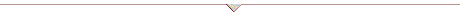  Беседа «Про РАДУГУ»    (Слайд №8)Учитель: Что за чудо-красота!                 Расписные ворота                  Показались на пути,                  В них ни въехать, ни войти.                Это чудо-коромысло                 После дождика повисло?                 Очень яркое, цветное,                А красивое какое!        Небесная радуга – настоящее природное чудо. (Слайд №9)Глядя на радугу, хочется верить в чудеса и волшебство. А вы знаете, что существуют разные виды радуг. Радуга может быть зимой, но это очень редкое явление. Также бывает лунная радуга. Чаще всего радуга бывает летом, после дождя. (Слайд №10) Цвета радуги располагаются в строго определенном порядке: красный, оранжевый, желтый, зеленый, голубой, синий, фиолетовый.  Порядок цветов определяется по первым буквам стихов. Как Отважный Жан Звонарь Головою Сбил Фонарь! Или Каждый Охотник Желает Знать Где Сидит Фазан! Давайте  повторим хором.Учитель: Такое замечательное природное явление как радуга не могло остаться незамеченным: в народном творчестве радуге посвящены сотни загадок, пословиц, поговорок и примет, немало стихов написаны под впечатлением от этого явления. Какие приметы вы знаете? (ответы детей)                      ПриметыРадуга на небе - к перемене погоды. В радуге больше красного цвета - к ветру.Радуга утром - к дождю.Вечерняя радуга предвещает хорошую погоду, а утренняя - дождливую.
Вот такая она радуга - предсказательница.                Солнце вешнее с дождем                 Строят радугу вдвоем –                 Семицветный полукруг                Из семи широких дуг.                 Нет у солнца и дождя                 Ни единого гвоздя,                А построили в два счета                Поднебесные ворота.  (С. Маршак)Беседа «Про ОБЛАКА»   (Слайд №11)Посмотри на небеса Ах, какие чудеса!Белогривые лошадкиМчатся, мчатся без оглядки. Учитель:   Давайте  вспомним замечательную песенку про «облака – белогривые лошадки». Кто не подпевал с удовольствием озорному ежику и его другу медвежонку из отличного детского мультика, весело скачущим по небу, оседлав по белому пушистому облачку, и не мечтал хоть разок оказаться на их месте. А облака-лошадки и в самом деле иногда встречаются, жаль только оседлать их нет никакой возможности. Не только лошадей можно увидеть в небе, но и других представителей животного мира: рыбок, птичек, собачек, кого угодно, главное, чтоб хватило воображения .              Смотрите, они бывают очень красивыми! (Слайд №12)Во время заката они могут растянуться по небу разноцветными полосами – фиолетовыми, красными, оранжевыми. Бывают темные и низкие, белые и пушистые… но всегда удивительные. Когда долго вглядываешься в небо, и плывущие по нему облака, облака начинают напоминать какие-то невнятные фигуры людей, животных и т.д. Кого же вы увидели? (ответы детей)            «На что похожи облака»              На что похожи облака?              На все они похожи:             На зайца, на лису, быка             Да и на стадо тоже.             Бегут по небу облака,             Как белоснежная река.    (Оля Соколова)ПРАКТИЧЕСКАЯ РАБОТА. Работа с ватой. Изображение облаков. А теперь я предлагаю вам  с помощью ваты изобразить облака, которые могли бы плыть по небу в виде различных животных, предметов и т.д.Беседа «Про ПАУТИНКУ»  (Слайд №13)Учитель:  Муха охнула сперва:                 - Ах, какие кружева!...                 А попала в кружева -                И пропала голова!                 Бедняжка, словно в тине,                Увязла в …….(паутине). Поутру бреду я по тропинке в лес,Так хочу дотронуться простых чудес...Маленькое чудо,блеск на паутинке.Стоит оценить,не повторить картинку.            Пауки - не самые привлекательные создания, но их творение - паутина - не может не вызывать восхищения. (Слайд №14) Посмотрите, как завораживает взгляд геометрическая правильность переливающихся на солнце тончайших нитей, растянутых между ветвями кустарника или среди высокой травы. Вот она протянулась поперёк лесной тропинки, слегка пружинит под напором легкого ветерка, искрится каплями росы. Красота, да и только. Для начала надо заметить, что паук выпускает не какую-то там «просто» паутину, а именно ту паутину, которая ему необходима в данный конкретный момент. Пищу ловить — одна, поменять место—  другая, «строить» жилье — третья. Пауки используют свою паутину для самых разных целей. Они делают из нее коконы для яиц, строят убежища для зимовки, используют в качестве "страховочного каната" при прыжках, плетут замысловатые ловчие сети и заворачивают пойманную добычу. На то, чтобы сплести качественную паутину, может потребоваться несколько часов. Они  могут ткать очень простые изделия, а могут сплетать настоящие произведения искусства. Разве это не чудо?Беседа «Про СНЕЖИНКУ»   (Слайд №15)       Что за чудо – снежинка?       На ладошке пушинка,       Вмиг она исчезает,       Слезинку мне оставляет.       Вот на носик снежинка       Опустилась ко мне.       Посмотри-ка, Маринка!       Сколько их на земле!       Они вовсе не тают,       Как у нас на ладошке       И летают, порхают!       Глянь их, сколько на кошке!        Мурка – мяу – сказала        И домой убежала.        Мы не будем с Маринкой,        Убегать от снежинки.Учитель:   В обычный снегопад мы не задумываемся, что обычная снежинка может представлять собой прекрасное зрелище и поражать нас своей красотой. Снег - это много, очень много красивых снежинок. (Слайд №16) Они падают и падают с высоты на землю, на деревья, на крыши домов - чистые, хрупкие, сверкающие. Даже невооруженным взглядом рассматривая снежинки, можно заметить, что ни одна из них не повторяет другую. То, что одна снежинка практически невесома, любой из нас прекрасно знает: достаточно подставить ладошку под падающий снежок. Обычная снежинка весит около миллиграмма. Предполагается, что в одном кубическом метре снега находится 350 миллионов снежинок, каждая из которых уникальна. (Слайд №17)Не бывает пятиугольных или семиугольных снежинок, все они имеют строго шестиугольную форму.        А вы знаете, что более половины населения земного шара никогда не видело снега, разве только на фотографиях. А мы с вами сами можем сделать это чудо.ПРАКТИЧЕСКАЯ РАБОТА. Вырезание снежинок. Давайте попробуем сами вырезать это чудо природы из бумаги. Беседа «Про УЛИТКУ»  (Слайд №18)Круглый домик. Может, гномик В этом домике живет? Он волшебный, этот домик, Он по травке сам ползет!  Учитель:  Вспомните слова из песни «От улыбки станет всем светлей и слону, и даже маленькой улитке …»Кроха Енот точно знает, что маленькой улитке от улыбки станет светлей... А я надеюсь, что у вас вдруг появятся улыбки... от улитки... Вернее,  от подборки фотографий с этим маленьким чудом. (Слайд №19)    Улитка обычно день проводит, спрятавшись в свою раковину, на кормежку выходит ночью. Улитка поедает зеленую листву разных растений.   На языке улитки, как на  напильнике, расположены сотни маленьких зубок, ими улитка срезает и перемалывает пищу. Улитка влаголюбива. В жаркое, засушливое лето  улитка становятся вялой, бездеятельной, впадает в оцепенение. В этот период улитка забирается в раковину, оклеивает выход из нее тонкой прозрачной пленкой. Как только пойдут дожди, она выходит из спячки. Улитка в сухую погоду прячется под камнями, в тени растений или в сыром мху.  Знаете ли вы, что у улитки не одни рожки-усики, а две пары. Одна маленькая пара — это усики, которыми улитка нюхает. Вторая большая пара — это глаза. Рожки-усики улиток очень чувствительны: если они случайно касаются, какого либо предмета, то улитка моментально убирает их внутрь.Как вы считаете, улитка двигается быстро или медленно? (ответы детей)Учитель: Действительно, улитка движется очень медленно. Давайте все вместе скажем такие слова: «Улитка, проползи немножко на своей ножке!» (Дети произносят хором эти слова). Учитель:  Пока мы говорили, улитка успела проползти вот такое расстояние. (Показ отрезка длиной 1,5 см). Вот какое чудо.Беседа «Про РОМАШКУ» (Слайд №20)Учитель: Стоит в саду кудряшка                белая рубашка.                Сердечко золотое.                Что это такое?Маленькое чудо на моей ладошке, -Белая ромашка на зеленой ножке.С белым ободочком желтые сердечки…Сколько на лугу их, сколько их у речки!    З. Александрова       (Слайд № 21)Этот чудесный цветок издавна привлекал к себе внимание своим простым, но в то же время необычайно нежным обликом. Королева полей и лугов, милая подружка, земное солнышко - как только не называют ромашку!  Раньше эти растения называли «пупавками», поскольку в центре соцветия возвышается желтый «пупок». А знаете ли вы, что по древним преданиям считается, что на месте, на которое упала звезда, вырастает ромашка. Не случайно именно этот скромный на первый взгляд цветок был посвящен Богу Солнца Ра в древнем Египте. Ромашка во все времена являлась символом солнца и тепла. Издавна на Руси девушки плетут венки из этих растений. (Слайд № 22) С ромашками связано много примет и поверий. Известнейшее гадание «любит - не любит» основывается также на данном необыкновенном цветке. Ведь в каждом растении количество «лепестков» может быть разным и никогда нельзя заранее сказать, что именно выпадет. А ещё ромашка  - это нежный символ   Всероссийского дня семьи, любви и верности –праздника, который отмечает наша страна 8 июля.В медицине применение цветков ромашки известно еще с древних времен.  Особое место ромашка занимает в лечении разных детских болезней. Вот такой чудесный цветок ромашка. Беседа «Про БАБОЧКУ» (Слайд № 23)Мама , мама посмотри ,Бабочка какая , У нее большие глазки , Крылья желтые ,как в сказке , У нее полосочки  И на крыльях  точечки .   (Е. Эрато)Учитель:   (Слайд № 24 )Бабочки, должно быть, одни из самых красивых живых существ на Земле! Они похожи на ожившие цветы, причудливость и яркость окраски их крыльев поистине сказочная!  А знаете ли вы, что тело и крылья бабочки покрыты мельчайшими чешуйками, эти чешуйки разного цвета, именно они, как цветная мозаика, и создают узор на крыльях и теле. Они бывают очень красивыми! Множество стихов, волшебных сказок и легенд сложено о бабочках.      Маленькая девочка вышла на лужок,     Нарвала букетик жёлтеньких цветов...     Прямо на нос бабочка опустилась, вдруг!     Всё от удивления выпало из рук.    Что это за диво, что за чудеса?    Лишь поймать хотела - взмыла в небеса!     Маленькая девочка побежала вслед     И кричит восторженно: "Бабочка, привет!"   (И. Ксюмапаж) Учитель:   (Слайд №25 )А созданные из бумаги, пластилина или  бисера модели позволяют обзавестись собственной бабочкой-красавицей, не нанося вреда природе.ПРАКТИЧЕСКАЯ РАБОТА.Раскрашивание шаблона бабочки.    Учитель: И я предлагаю вам самим создать это  чудо. Раскрасьте шаблон по своему усмотрению и получите свою бабочку-красавицу. ЕЩЁ В МИРЕ: (Слайд № 26)  Существует красивое растение  в виде спичек. Его еще называют  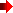       Спичечным растением.   Есть такой паук-смайлик. Если к нему присмотреться, то можно увидеть       на его теле  улыбающийся  смайлик.  А если присмотреться к обыкновенному солдатику, то можно увидеть, что      на его панцире изображена  маска индейца.  А если внимательнее присмотреться к цветам анютины глазки(виола),то можно увидеть, что они похожи на кошачью мордочку..  Листья некоторых растений похожи на сердечки.               Раздаются порой голоса,               Что чудес  никаких не имеется,               Есть на нашей Земле чудеса,               Но их надо найти, разумеется.Итог мероприятия.Учитель:  Изменилось ли ваше мнение о том, что чудеса бывают только в сказках? (ответы детей)Учитель:  Как бы вы теперь распорядились своими смайликами? ( Меняют местами, прикрепляют  смайлики под ответом  НЕТ (т.е. не только в сказках встречаются чудеса)).Учитель:  Выходит, что чудеса встречаются  не только в сказках. Они рядом с нами.  Главное – нам надо научить замечать созданную самой природой красоту и восхищаться ею, её неповторимостью. Учитель:  Давайте просто будем наблюдать,                 За тем, что рядом с нами происходит.                 И небо не устанет удивлять                 Нас чудесами при любой погоде.Прослушивание и исполнение песни  Кваки  (к/ф "Мария Мирабелла") Чудесно, расчудесно, Что зреет колосок,Что слон такой огромный, А зайчик невысок.Что петухи клюются, И что краснеет рак,Что бабочки летают, летают, летают,А я скачу вот так.Чудесно, что так плавно Вращается Земля,И что не расплескалисьНи реки, ни моря.Чудесно то, что где-тоЖурчит-шумит родник,Что чистые озера, озера, озераИ звезды блещут в них.Чудесно, расчудесно.Вот чудеса!Чудесно, расчудесно.Вот чудеса!Ресурсы:http://my.mail.ru/community/zhelayu   http://www.proza.ru/2009/11/02/850http://www.numama.ruhttp://fafka.ru/naturehttp://slavclub.ru/zagadki/nasekomiehttp://mir-nasekomyh.ru/pauki/pauk-krestovik.htmlhttp://setipayka.comhttp://vospitatel.comhttp://prointeresnoe.ru